Деякі питання щодо договорів про медичне обслуговування населення за програмою медичних гарантій{Із змінами, внесеними згідно з Постановою КМ 
№ 1117 від 18.12.2018}Відповідно до частини сьомої статті 8 Закону України "Про державні фінансові гарантії медичного обслуговування населення" Кабінет Міністрів України постановляє:1. Затвердити такі, що додаються:Порядок укладення, зміни та припинення договору про медичне обслуговування населення за програмою медичних гарантій;Типову форму договору про медичне обслуговування населення за програмою медичних гарантій.2. Установити, що:до 31 грудня 2020 р. заклад охорони здоров'я або фізична особа - підприємець, яка отримала ліцензію на провадження господарської діяльності з медичної практики, що бажають укласти договір про медичне обслуговування населення за програмою медичних гарантій з Національною службою здоров'я, не подають скановану копію звіту про проведення технічного обстеження об'єкта, що підтверджує доступність будівлі та приміщення надавача медичних послуг для осіб з інвалідністю та інших маломобільних груп населення;до створення технічної можливості для укладення договорів про медичне обслуговування населення за програмою медичних гарантій через електронну систему охорони здоров'я такі договори укладаються в електронній формі з дотриманням вимог законодавства про електронні документи та електронний документообіг з подальшою реєстрацією таких договорів в електронній системі охорони здоров'я.ПОРЯДОК 
укладення, зміни та припинення договору про медичне обслуговування населення за програмою медичних гарантійЗагальна частина1. Цей Порядок визначає механізм укладення, зміни та припинення договору про медичне обслуговування населення за програмою медичних гарантій (далі - договір) з НСЗУ відповідно до Закону України "Про державні фінансові гарантії медичного обслуговування населення".2. Дія цього Порядку поширюється на укладення, зміну та припинення договору між НСЗУ та закладами охорони здоров'я незалежно від форми власності або фізичними особами - підприємцями, які в установленому законом порядку одержали ліцензію на провадження господарської діяльності з медичної практики (далі - суб'єкти господарювання).3. У цьому Порядку терміни вживаються у значенні, наведеному в Основах законодавства України про охорону здоров'я, Законах України "Про державні фінансові гарантії медичного обслуговування населення", "Про електронні документи та електронний документообіг", інших законодавчих актах України.4. Документообіг, пов'язаний з укладенням, зміною та припиненням договору здійснюється через електронну систему охорони здоров'я (далі - система) з дотриманням вимог законодавства про електронні документи та електронний документообіг.5. Суб'єкт господарювання, який бажає укласти договір з НСЗУ, повинен зареєструватися в системі та забезпечити реєстрацію в ній його уповноважених осіб та медичних працівників, які будуть залучені до виконання договору, та отримання ними електронного цифрового підпису або підпису, прирівняного до власноручного підпису відповідно до закону (далі - електронний підпис).Порядок укладення договору6. НСЗУ розміщує на офіційному веб-сайті оголошення про укладення договору (далі - оголошення), в якому зазначаються:1) медичні послуги з програми державних гарантій медичного обслуговування населення (далі - програма медичних гарантій), які повинні надаватися згідно з договором, та спеціальні умови їх надання (залежно від виду медичних послуг);2) строк подання заяв про укладення договору;3) форма заяви про укладення договору, перелік та форма документів, які повинні бути додані до заяви про укладення договору, зокрема передбачених пунктом 7 цього Порядку.7. Суб'єкт господарювання, який бажає укласти договір з НСЗУ на визначених в оголошенні умовах, подає до НСЗУ заяву про укладення договору в електронній формі та додає до неї:1) скановану копію документа, що підтверджує повноваження особи на підписання договору від імені суб'єкта господарювання;2) відомості про чинні ліцензії, видані суб'єкту господарювання, в тому числі ліцензії на провадження господарської діяльності з медичної практики, інші дозвільні документи, передбачені законами для надання медичних послуг, визначених в оголошенні;3) відомості про наявність матеріально-технічної бази, необхідної для надання зазначених в оголошенні медичних послуг, за формою, зазначеною в оголошенні;4) скановану копію звіту про проведення технічного обстеження об'єкта, на якому суб'єкт господарювання надаватиме медичні послуги, складеного фахівцем (архітектором, інженером), який має кваліфікаційний сертифікат на експертну роботу з технічного обстеження будівель і споруд, виданий в установленому порядку, що підтверджує доступність будівлі та приміщення надавача медичних послуг для осіб з інвалідністю та інших маломобільних груп населення відповідно до державних будівельних норм, стандартів і правил.8. Якщо заява про укладення договору та додатки до неї відповідають умовам оголошення, НСЗУ протягом 30 календарних днів з дати подання заяви та додатків до неї надсилає відповідному суб'єкту господарювання повідомлення про намір укласти з ним договір в електронній формі із зазначенням медичних послуг, які НСЗУ має намір замовити у такого суб'єкта господарювання.9. У разі невідповідності заяви про укладення договору чи доданих до неї додатків умовам оголошення або неподання усіх необхідних додатків до такої заяви НСЗУ протягом трьох робочих днів від дати встановлення такої невідповідності надсилає відповідному суб'єкту господарювання пропозицію виправити помилки в заяві про укладення договору або подати необхідну інформацію та документи. Суб'єкт господарювання в заяві про укладення договору повинен усунути недоліки та подати необхідні документи до кінця строку подачі заяв про укладення договору, зазначеного в оголошенні. Заяви про укладення договору подані після закінчення строку подачі, встановленого в оголошенні, не розглядаються.10. У разі відсутності заяв про укладення договору, які відповідають умовам оголошення, НСЗУ розміщує повторне оголошення.11. Суб'єкт господарювання протягом десяти календарних днів з дня надходження повідомлення про намір укласти договір надсилає НСЗУ заповнений в електронній формі проект договору за типовою формою. НСЗУ повинна розглянути такий проект та у разі наявності зауважень чи пропозицій до проекту надіслати їх суб'єкту господарювання в електронній формі протягом десяти календарних днів з дати надходження до НСЗУ проекту договору. Остаточна редакція проекту договору повинна бути узгоджена НСЗУ та суб'єктом господарювання протягом 30 календарних днів з дати надходження до НСЗУ проекту договору.12. Після узгодження остаточної редакції проекту договору уповноважені особи НСЗУ та суб'єкта господарювання підписують договір через систему з дотриманням вимог законодавства про електронні документи та електронний документообіг. Договір вважається укладеним та набирає чинності з дати його підписання уповноваженими особами НСЗУ та суб'єкта господарювання.13. Договір підлягає оприлюдненню на офіційному веб-сайті НСЗУ протягом п'яти робочих днів з моменту його укладення. Інформація про укладений договір включається до Реєстру договорів про медичне обслуговування населення відповідно до законодавства.Порядок внесення змін та припинення дії договору14. Суб'єкт господарювання або НСЗУ мають право надіслати один одному через систему пропозицію щодо зміни або припинення укладеного між ними договору в порядку та на умовах, передбачених договором. З цією метою суб'єкт господарювання або НСЗУ повинні надіслати один одному проект договору про внесення таких змін до договору з накладеним електронним підписом через систему.15. Проект договору про внесення змін до договору розглядається суб'єктом господарювання або НСЗУ протягом не більше ніж десяти робочих днів з дня його надходження.16. Після узгодження остаточної редакції проекту договору про внесення змін до договору уповноважені особи НСЗУ та суб'єкта господарювання підписують відповідний проект договору про внесення змін до договору через систему з дотриманням вимог законодавства про електронні документи та електронний документообіг.17. У разі незгоди із запропонованими змінами суб'єкт господарювання та НСЗУ розв'язують спір шляхом ведення переговорів або в судовому порядку.Дія договору припиняється після закінчення строку, на який його було укладено, за умови, що він не був продовжений, або у разі настання інших підстав, передбачених законом або договором.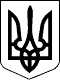 КАБІНЕТ МІНІСТРІВ УКРАЇНИ 
ПОСТАНОВАвід 25 квітня 2018 р. № 410 
КиївПрем'єр-міністр УкраїниВ.ГРОЙСМАНІнд. 73ЗАТВЕРДЖЕНО 
постановою Кабінету Міністрів України 
від 25 квітня 2018 р. № 410